ANNUAL SPRING TRIALMAY 4, 5, & 6, 2018Dick Hart Ballpark, outdoors on grass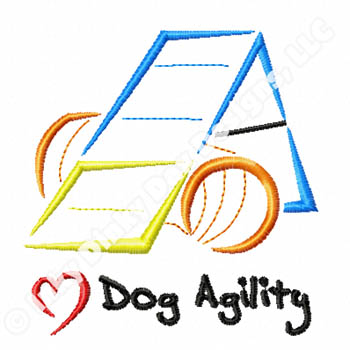 DISTINGUISHED JUDGES:Yvonne Babij, Kamloops, B.C.Kirsten Locke, West Kelowna, B.C.Limited entryENTRY DEADLINE: April 20, 2018(Or when limit is reached)AAC SANCTIONEDClasses offered2 Steeplechase,2 Standard, 3 Gamblers, 2 Snooker, 2 Jumpers, 1 Team, 1 ChallengeAll levels, all classes. **note – we will be using 2 rings (running one at a time), so the running order may not be exactly as noted belowFRIDAY	May 4    	 Jumpers 1, Steeplechase 1SATURDAY 	May 5   	 Steeplechase 2, Gamblers 1, Standard 1, Standard 2, Gamblers 2, Team 1SUNDAY 	May 6    	Challenge 1, Gamblers 3, Snooker 1, Snooker 2, Jumpers 2, Confirmations will be emailed after the entry deadline along with directions to site.Entry FeesIndividual Classes $14.76 (plus 5% GST), FEO $12.86(plus 5% GST)Trial Chair						Trial SecretaryE Karen Williamson					E Karen WilliamsonEmail: ekwilliamson@live.caMake cheques payable to: 5 Star Dog TrainingMail entries to: 5 Star Dog Training, C/O E K Williamson, 5030 Cammeray Drive, Kamloops BC, V2H 1L8OR email entry to   ekwilliamson@live.ca  and pay by e-transfer to    zacharatosmary@gmail.com **IMPORTANT**AAC ID CARDSIf your dog does not have an AAC ID card, please order it yourself before the trial. All dogs must have an ID card to compete in AAC events. These cards are used to record the dog’s height and eliminate the need for measuring when they have been signed by the required number of judges.   Form is available at aac.ca.ALL REGISTRANTS ARE REQUIRED TO ASSIST WITH THE TRIAL.AGILITY CLASS DESCRIPTIONSSpecial Classes These classes are open to all dogs but are intended for dogs that are of a size or stature which limits their jumping ability. Veteran Classes These classes shall be for dogs seven years of age or older that are currently competing in any Standard Agility Class and for dogs five years of age or older who have competed in theSpecials Agility Class for a minimum of one calendar year.Starters Standard Class The Starters Class shall be for dogs not having earned the Agility Dog of Canada (ADC) title. Dogs completing the course with three clear rounds, as defined by the Rules and Regulations, shall be awarded the ADC title.Starters Games Classes The Starters Games Classes are open to all dogs that have not received two qualifying scores under two different judges in these classes or who have not earned their ADCtitle.Gamblers Class This game demonstrates the handler’s strategy and the dog’s ability to work at a distance from the handler. The object of the game is to accumulate as many points as possible during the Opening Sequence and successfully compete the Gamble.Team Relay Class This game demonstrates team spirit, strategy and sportsmanship. The course shall follow course guidelines for the relevant titling class. Each dog/handler team shall run one section ofthe course.Jumpers Class This game demonstrates a dog’s natural jumping ability. The dog is required to complete a course comprised of hurdles and tunnels as prescribed by the judge.Steeplechase Class This game demonstrates the dog’s ability to run and jump at high speeds while maintaining control on the A-Frame and weave poles and is open to all dogs eligible to compete in other AAC qualifying events at the Starters, Advanced or Masters levels.Note: There will be no refunds, cancellations or changes after the closing date. A dog that has entered a trial and subsequently earns a title shall be permitted to move up in class, as long as the Trial Secretary is notified outside of one week of the date of the trial.Dog Height DivisionsShoulder Height of Dog 						Height Division12” or Less 									8 (or 12”)Over 12” but under 15” (inclusive) 						12” (or 16”)Over 15” but under 18” (inclusive) 						16” (or 20”)Over 18” but under 22” (inclusive						20” (or 24”)Over 22”                                                                                                         24”			OFFICIAL ENTRY FORMMay 4, 5, & 6, 2018 5 STAR DOG TRAININGHANDLER’S NAME _________________________________________________________________________ADDRESS:__________________________________________________________________________________CITY: ________________________________________PROVINCE/STATE:___________________________POSTAL CODE/ZIP:___________________________ PHONE:______________________________________EMAIL:_______________________________________DOG’S IDENTIFICATION (ONE DOG PER ENTRY FORM)Dog’s Call Name _________________________________________________________Sex:  _______________Dog’s Registered Name _______________________________________________________________________AAC Registration number____________________ Breed ____________________________________________ Date of Birth______________________________ Height at Withers___________Jump Height (circle one)  4   8   12   16   20   24      Class level (circle one)   regular    special    veteranCLASS INFORMATION        **   Tic box  				**Circle level in which dog competesJUMPERS 1	 	Fri	FEO	starters 	      advanced 	     masters	             $14.76 + GSTSTEEPLECHASE1	Fri	FEO	all dogs same level				$14.76 + GSTSTEEPLECHASE 2	Sat	FEO	all dogs same level 				$14.76 + GSTGAMBLERS 1	             Sat	FEO	starters 	       advanced 	      masters 	             $14.76 + GSTSTANDARD 1	             Sat	FEO	starters 	       advanced 	      masters                     $14.76 + GSTSTANDARD 2	             Sat    	FEO	starters 	       advanced 	      masters                     $14.76 + GST GAMBLERS 2	             Sat    	FEO	starters 	       advanced 	      masters	             $14.76 + GSTTEAM                            Sat        FEO    all dogs same level                                                  $14.76 + GSTTEAM PARTNER _______________________________  or RANDOM _____________CHALLENGE               Sun       FEO     Masters Dogs Only                                                  $14.66 + GSTSNOOKER 1                 Sun	FEO	starters            advanced         masters 	               $14.76 + GST GAMBLERS  3	             Sun	FEO	starters            advanced         masters	               $14.76 + GSTSNOOKER 2		Sun	FEO	starters 	          advanced          masters	               $14.76 + GSTJUMPERS 2	             Sun	FEO	starters	          advanced          masters	               $14.76 + GST(First dog – the one with the most runs $14.76+GST)          	# of runs     _______ x $15.50  = ___________(Second/third dog, same handler $13.52 + GST)			# of runs     ________x $14.20 = ___________FEO RUNS $12.86 + GST					# of runs     ________x $13.50 = ___________	                                                        (Only if camping)   # of nights camping    ________ x $10.00  = __________  			    		    	                        TOTAL $__________ HELPERS LIST:  All entrants will be expected to assist at the trial.  There will be a sign up sheet at the trial.In consideration of the acceptance of the entry, I/we agree to abide by the rules and regulations of AAC in effect at the time of this trial, and by any additional rules and regulations as approved by the board of the AAC for this trial. I/we certify that the dog entered is not a hazard to persons or other dogs. I/we further agree to be bound by the GENERAL AGGREEMENT printed on this entry form.Signature: ________________________________________________ Date ________________________________(Parent or guardian must sign if handler is under 18 years)ENTRY NOT VALID UNLESS SIGNED, DATED AND SUBMITTED WITH CORRECT FEEAGILITY ASSOCIATION OF CANADA (“AAC”)PARTICIPATION WAIVER AND RELEASEHandler Name: Dog Name 			AAC Dog ID#: In consideration of the acceptance of this entry by AAC and 5 STAR DOG TRAINING and the opportunity to have the Dog participate, compete in and/or be judged at this event or trial (the “Event”), I, the undersigned, agree as follows: 1. I certify that I am the actual owner of the Dog, or that I am the duly authorized agent of the actual owner of the Dog and that the Dog is not a hazard to persons, property or other dogs. 2. I agree that AAC or 5 STAR DOG TRAINING for the Event may refuse my entry for any reason that it deems to be sufficient. 3. I understand and acknowledge that participation in the Event carries certain risks, including, but not limited to injuries (including serious injuries and death) to myself, the Dog, another dog under my control or persons attending as my guests (my “Related Parties”), damage to property and other losses. I waive any and all claims that I have or may have in the future against, and release from all liability and agree not to sue AAC, the 5 STAR DOG TRAINING or any of the directors, executives, committees, representatives, employees, volunteers or agents of either AAC or 5 STAR DOG TRAINING (the “Personnel”) for any injury, death, property damage or other loss that I or my Related Parties sustain due to any cause whatsoever, including negligence, breach of contract, breach of duty, statutory or otherwise, or mistakes or errors of judgment of any kind. 4. I assume full responsibility for the conduct of myself and my Related Parties during the entirety of the Event. I agree to indemnify and save harmless AAC, 5 STAR DOG TRAINING and the Personnel from and against any and all claims that may be made against them or costs, fees, expenses or liability (including, without limitation, lawyers’ fees on a solicitor and own client basis) incurred by AAC, the Organizing Club or the Personnel that may arise due to: (a) any act or omission of myself, my Related Parties or any party for whom I am liable at law; or (b) aggressive behaviour by the Dog or any other dog under my control. 5. I have read, and do understand the rules of competition and the additional rules (if any) appearing in the trial schedule for the Event, as well as the policies of AAC pertaining to discipline (collectively, the “Rules”). I agree to abide by the Rules and to conduct myself and the Dog in accordance with the Rules. I understand that myself and/or the Dog may be subject to disciplinary procedures or sanctions for breach of the Rules and agree to respect and be bound by any disciplinary decision made by AAC. 6. I understand that AAC and/or the Organizing Club may, in the course of administering the Event or conducting its activities generally, collect, use or disclose my personal information and that any personal information collected, used or disclosed by AAC and/or the Organizing Club will be treated in accordance with AAC policy and applicable privacy and personal information laws. I hereby consent to the collection, use and disclosure by AAC and/or the Organizing Club of my personal information. 7. I have been given the opportunity to read and understand the terms of this Agreement before signing it, and have in fact done so. I understand that by signing this Agreement, I am restricting my legal rights and I sign this Agreement voluntarily and of my own free will. Signature: Parent or Guardian must sign if the Handler is under 18 years of age. Date (mm/dd/yy): Entry not valid unless Agreement is signed, dated and submitted with the correct fee. RIBBONS AND PRIZESThere will be ribbons for 1st through 4th placings and Qualifiers in each jump height category.NOTICE TO EXHIBITORSExhibitors, through submission of entry, acknowledge that they are knowledgeable of AAC Rules and Regulations, including, but not limited to, the following:• This event is held under AAC Rules and Regulations (as of Jan. 1, 2009) and is open to all dogs being at least 18 months of age, purebred or mixed breed, except bitches in season, aggressive dogs, or dogs suffering from any deformity, injury or illness which may affect the dog’s physical or mental performance, or dogs showing signs of aggression.• Obstacles shall be chosen from those described in the current edition of the rules and regulations of the AAC and shall conform to AAC specifications.• No leads, collar, food, toys or any other aids or devices shall be permitted on course at any time.• It is expressly understood that exhibitors alone are responsible for the behaviour of their dogs and/or children. Any exhibitor whose dogs and/or children create unnecessary disturbances or repeatedly engage in unsafe or disruptive behaviour may be asked to leave the show grounds. In such cases, no refund of fees will be paid.• All dogs must be kept in their ex pen or crate or on leash when not in the ring. All dogs must be in control when leaving the ring after their run. Any dog engaging in aggressive or out-of-control behaviour upon exit of the ring will be disqualified and/or be required to leave the show grounds. In such cases, no refund of fees will be paid.• Exhibitors must keep crate and exercise areas clean. Please pick up after yourselves and your dogs.• There will be no refunds, cancellations or changes after the closing date, except for bitches in season and move-ups as per AAC regulations.FoodCoffee and water for tea will be available.  There is no concession on site.  There is a general store a few minutes away and stores and restaurants 15 minutes away.   Please bring drinking water for both you and your dog/s.Trial SiteDick Hart Ball Field, Heffley Creek, Kamloops, B.C. – 15 minutes from downtown KamloopsVet on Call: tbaClass Changes: Next day move ups will be allowed in titling and games. Class move up forms will beavailable at the score table. Please place them in the designated box following the appropriate qualifyingrun.Dogs must be 18 months or older and have an AAC dog ID number by the start of the trial.  To register your dog, go to aac.ca, membership page.  Allow a few weeks for the AAC to process your application.ACCOMMODATIONSLots of dry camping spots are available on site.  RIVERLAND INN & SUITES  www.riverlandmotel.kamloops.com1530 RIVER STREET 1-800-663-1530 PETS extraSCOTT’S INN www.scottsinn.kamloops.com551 11TH AVENUE 1-800-665-3343 PETS extraSANDMAN INN www.sandmanhotels.com550 COLUMBIA STREET 1-800-726-3626 PETS extraACCENT INN www.accentinns.com1325 COLUMBIA STREET 1-800-663-0298 PETS extraSILVERSAGE CAMPGROUND http://silversage.kamloops.com771 ATHABASCA ST. E. 1-877-828-2077KNUTSFORD/KAMLOOPS RV CAMPGROUND HWY 5A, KNUTSFORD 1-866-777-1954